Pokoloruj kosze w sposób o którym mówiliśmy.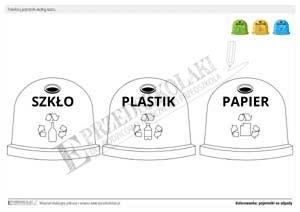 Połącz śmieci z odpowiednim koszem.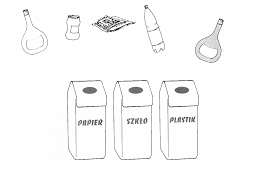 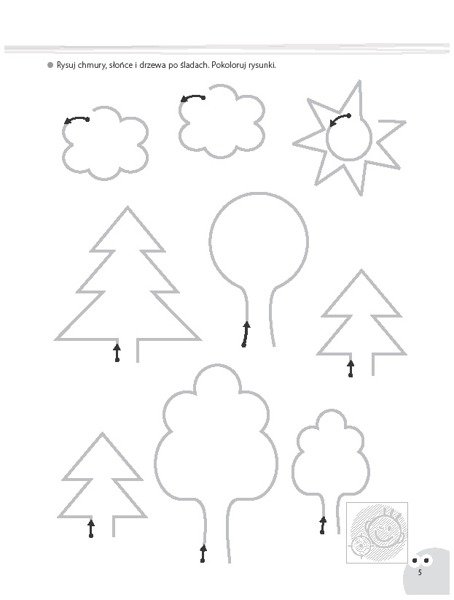 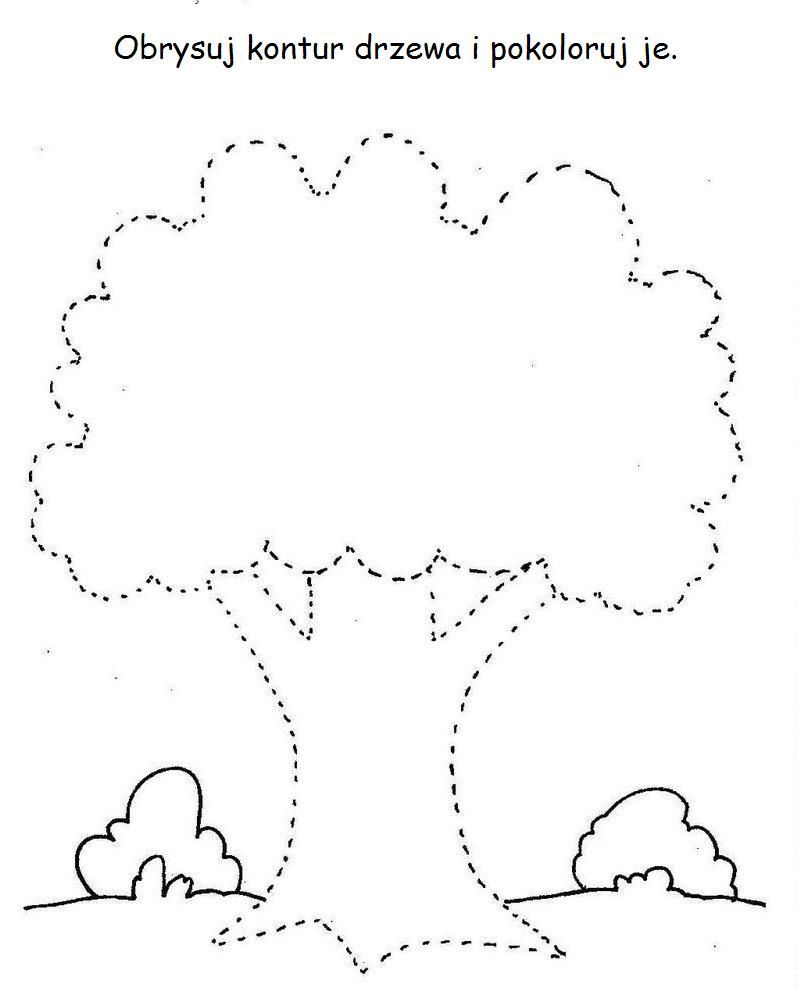 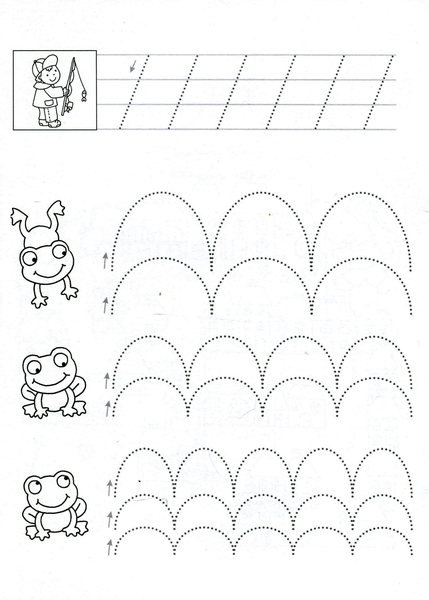 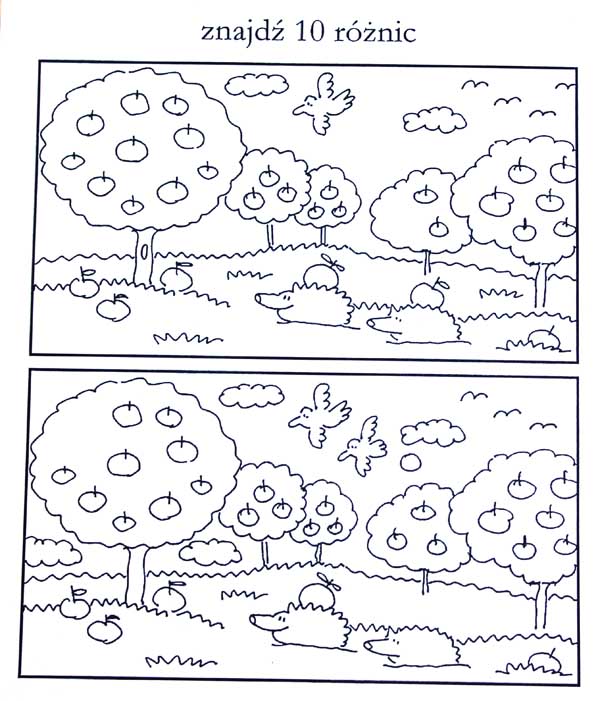 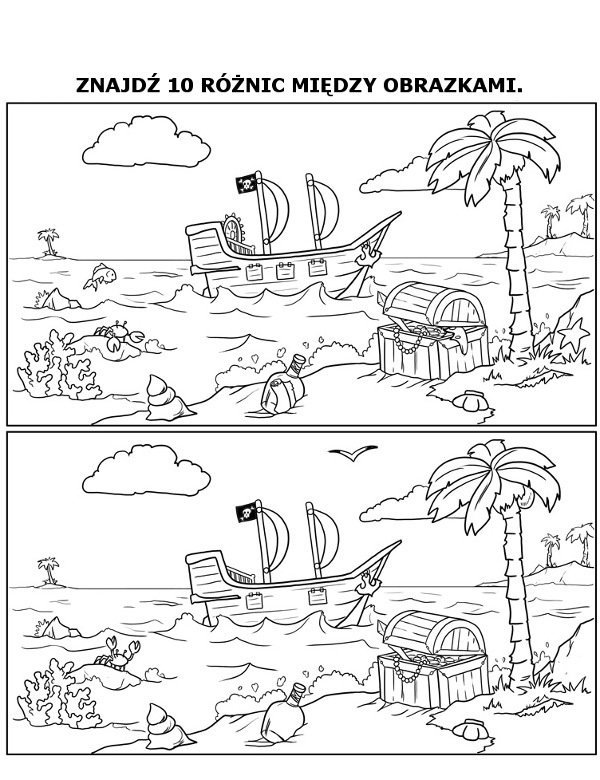 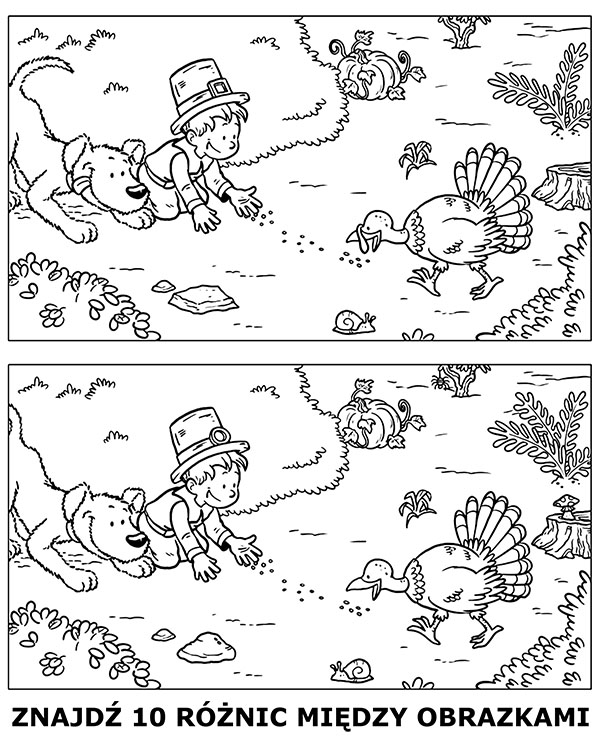 Znajdź drogę do wyjścia.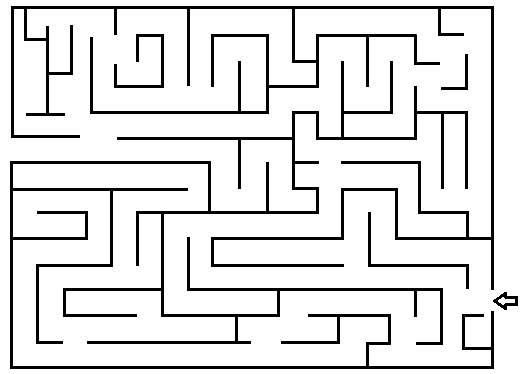 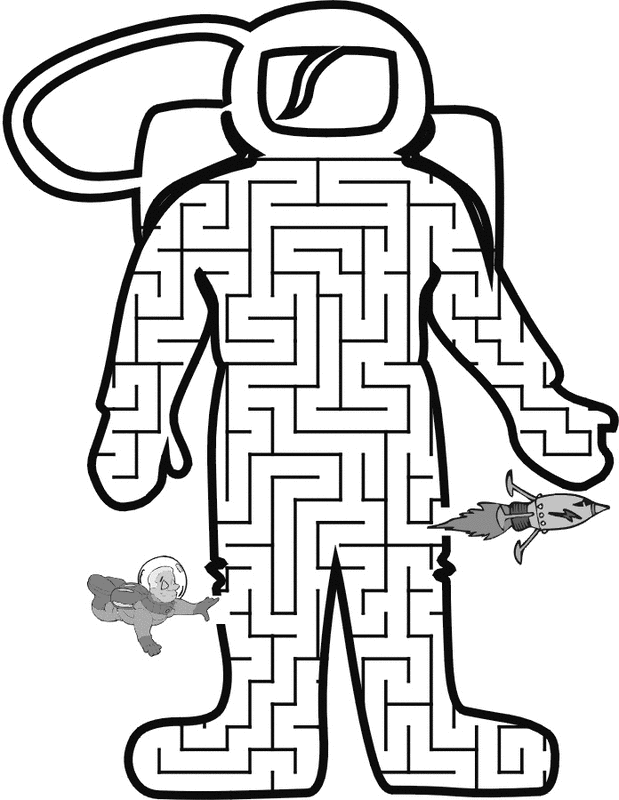 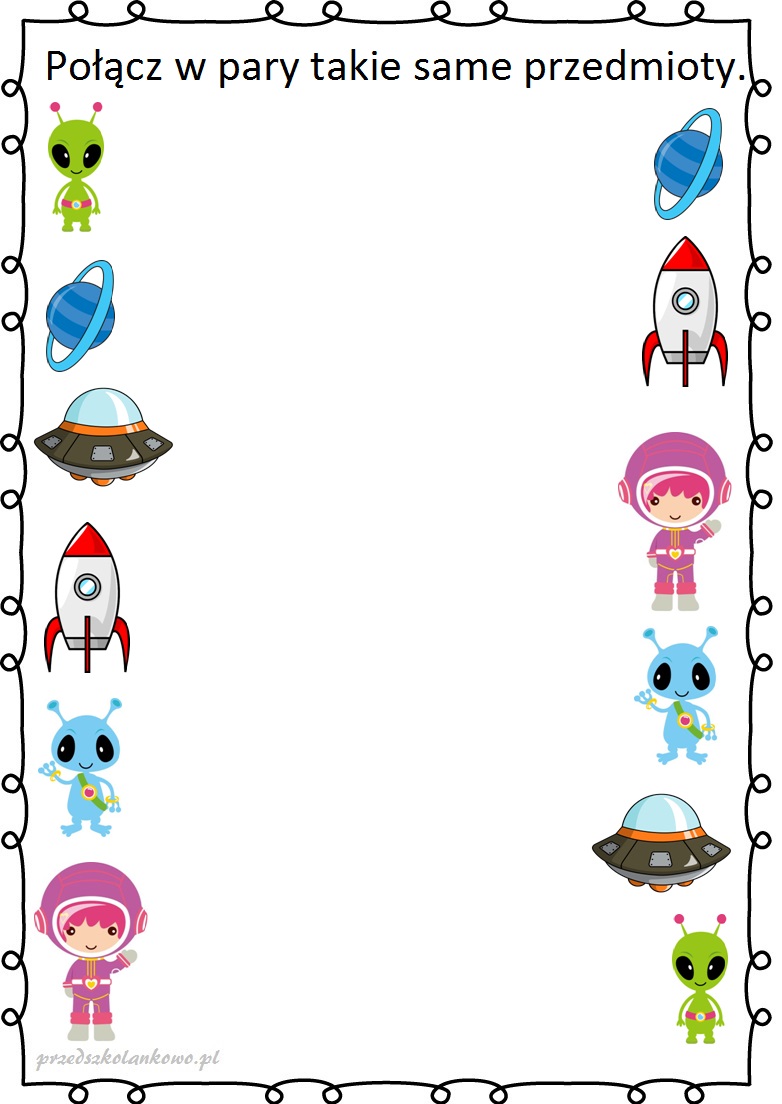 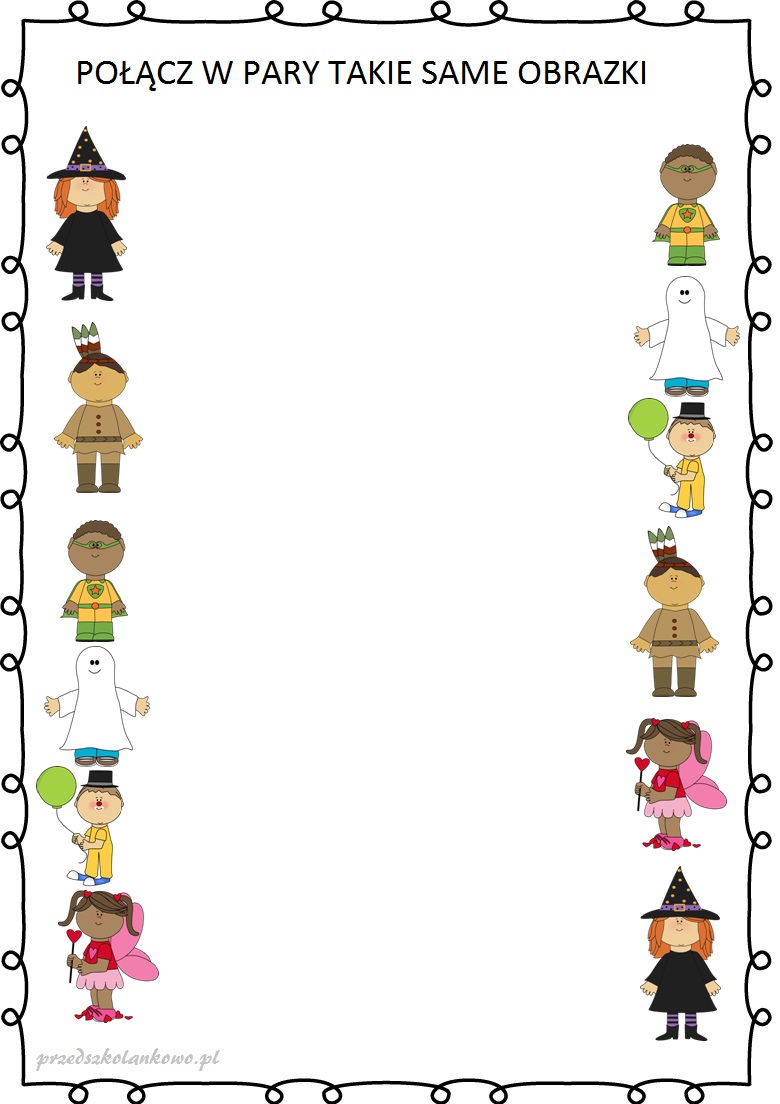 